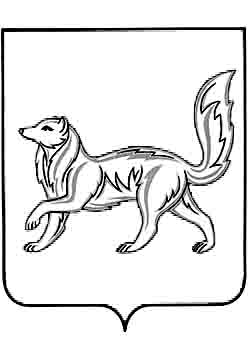 АДМИНИСТРАЦИЯ ТУРУХАНСКОГО РАЙОНАКРАСНОЯРСКОГО КРАЯП О С Т А Н О В Л Е Н И ЕО внесении изменений в постановление администрации Туруханского района от 31.12.2013 № 1890-п «Об утверждении  положения об оплате труда работников, не являющихся лицами, замещающими муниципальные должности и должности муниципальной службы» В целях обеспечения эффективности работы и осуществления контроля за разработкой и своевременным размещением информации при решении вопросов планирования и реализации муниципального заказа, в соответствии с Федеральным законом от 05.04.2013 № 44-ФЗ «О контрактной системе в сфере закупок товаров, работ, услуг для обеспечения государственных и муниципальных нужд», руководствуясь ст. ст. 47, 48, 49 Устава муниципального образования Туруханский район, ПОСТАНОВЛЯЮ:	1. Внести в постановление администрации Туруханского района от 31.12.2013 № 1890-п «Об утверждении  положения об оплате труда работников, не являющихся лицами, замещающими муниципальные должности и должности муниципальной службы» следующие изменения:	1.1. раздел III Приложения № 1 «Должности, не вошедшие в квалификационные уровни профессиональных квалификационные групп» дополнить словами: «Специалист по закупкам», с минимальным размером оклада (должностного оклада), ставки заработной платы (руб.) - «3820»;  	1.2. в Приложениях № 2-4 абзацы «Работники (специалисты) прочих категорий», дополнить словами: «, специалист по закупкам»;	2. Постановление вступает в силу со дня подписания и распространяется на правоотношения, возникшие с 01.09.2016. 	3. Контроль по исполнению постановления оставляю за собой.4. Настоящее постановление подлежит опубликованию в общественно-политической  газете «Маяк Севера» и размещению на официальном сайте муниципального образования Туруханский район.Исполняющий обязанности Главы Туруханского района                                                       Е.Г. Кожевников09.09.2016с. Туруханск                                №  877 - п